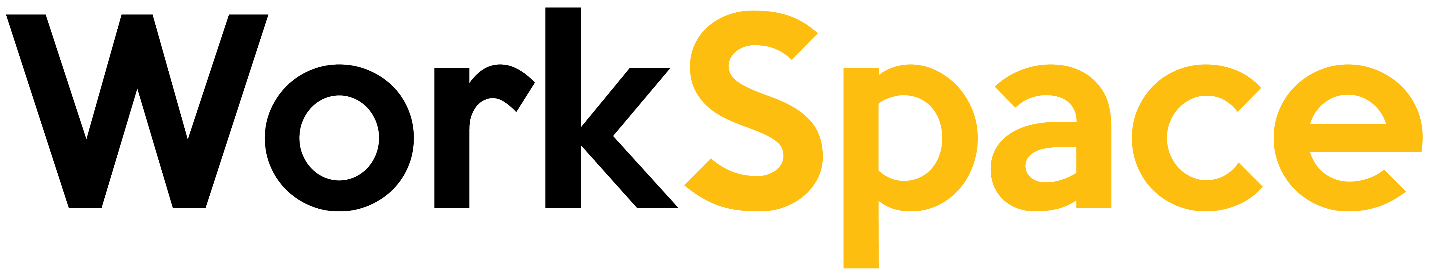 Employee Verification LetterDATE X, XXXXRe: Verification of Employment for XXXXXXXXXXXXXXXXTo Whom it May ConcernPlease accept this letter as confirmation that Atef Mahmoud has been employed with Work Space since XXXXXXXXXXXXX Currently, XXXXXXXXXXX:Holds the title of XXXXXXXXXXX.Earns a salary of $ XXXXXXX payable bi-weekly.Works on a full time basis of forty hours per week.If you have any questions or require additional information, please contact me at the number below.Best regardsRebecca StaceyHuman Resources Department416 639 1543 ext. 106